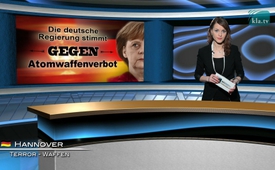 Немецкое правительство голосует против запрещения атомного оружия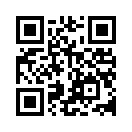 Немецкое правительство голосует против запрещения атомного оружия
На Генеральной Ассамблее ООН 7.12.2015 подавляющим большинством голосов были приняты 4 резолюции, подготавливающие путь к полному запрету атомного оружия.Немецкое правительство голосует против запрещения атомного оружия
На Генеральной Ассамблее ООН 7.12.2015 подавляющим большинством голосов были приняты 4 резолюции, подготавливающие путь к полному запрету атомного оружия. Удивительно, что немецкое Федеральное правительство воздержалось от голосования и признания катастрофических гуманитарных последствий от атомного оружия, а также создания рабочей группы, в которой страны могли бы обговаривать правовые аспекты претворения в жизнь данного запрета. В голосованиях по этическому обязательству по отмене атомного оружия правительство Германии, также как и другие атомные державы, голосовало «против». Почему? В Германии расположены атомные бомбы США, которые нужно модернизировать. Спрашивается – кто извлекает выгоду из этого? В этой взаимосвязи подходит цитата христианского теолога и философа Аврелия Августина: «Что есть государство без правосудия? Шайка разбойников, да и только».от pg.Источники:www.icanw.de/neuigkeiten/deutschland-stimmt-gegen-atomwaffenverbot/
www.rp-online.de/politik/deutschland/neue-atomwaffen-in-deutschland-aid-1.4272603Может быть вас тоже интересует:---Kla.TV – Другие новости ... свободные – независимые – без цензуры ...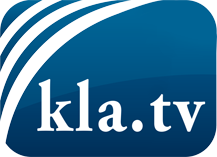 О чем СМИ не должны молчать ...Мало слышанное от народа, для народа...регулярные новости на www.kla.tv/ruОставайтесь с нами!Бесплатную рассылку новостей по электронной почте
Вы можете получить по ссылке www.kla.tv/abo-ruИнструкция по безопасности:Несогласные голоса, к сожалению, все снова подвергаются цензуре и подавлению. До тех пор, пока мы не будем сообщать в соответствии с интересами и идеологией системной прессы, мы всегда должны ожидать, что будут искать предлоги, чтобы заблокировать или навредить Kla.TV.Поэтому объединитесь сегодня в сеть независимо от интернета!
Нажмите здесь: www.kla.tv/vernetzung&lang=ruЛицензия:    Creative Commons License с указанием названия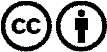 Распространение и переработка желательно с указанием названия! При этом материал не может быть представлен вне контекста. Учреждения, финансируемые за счет государственных средств, не могут пользоваться ими без консультации. Нарушения могут преследоваться по закону.